BRYAN-COLLEGE STATION SERVICE UNIT 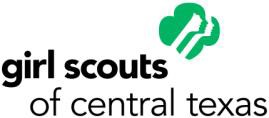 GIRL SCOUT SCHOLARSHIP INFORMATION / POLICY GUIDELINESPURPOSEThe BCS Service Unit Girl Scout Scholarship is a onetime scholarship recognizing a registered Girl Scout who is a graduating high school senior; demonstrates outstanding leadership, academic achievement, extracurricular activities, and community service; and plans to pursue full or part-time post-secondary education in the United States beginning in the fall following her high school graduation.ELIGIBILITYA woman is eligible to be recommended for the Scholarship provided she:Exhibits excellence in leadership, academics, extracurricular activities, community service, and potential for future success based on Girl Scout and non-Girl Scout achievements.Is in the final academic year (senior year) of her secondary education.Has a minimum cumulative unweighted GPA of 3.0 on a 4.0 scale.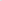 Is a citizen or legal permanent resident of the United States.Plans to attend an accredited post-secondary educational institution in the United States full-time or part-time, in the fall of the academic year following high school graduation.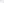 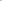 Is a registered member of GSCTX (troop or Juliette) within the BCS Service Unit.SCHOLARSHIPSThe BCS Girl Scout Scholarship(s) are given once each year for the ensuing academic year. The number of scholarships given is dependent upon annual funds available. Scholarship recipients will be chosen by a committee of a minimum of three Scholarship Committee members. Members of this committee may not have a high school girl in their home or troop.APPLICATION SUBMISSIONThe applicant and references will complete and mail the required application items by March 15. A complete application includes:Fully completed and signed BCS Girl Scout Scholarship Application.Two letters of recommendation in sealed envelopes. Be sure to include adults at school, adults familiar with your participation in Girl Scouting, and others familiar with your work in the community or with other organizations. References should use the attached reference form, and mail forms directly. Completed forms should not come from the applicant.Official copy of high school transcripts through the first semester of the senior year, in a sealed envelope.A copy of applicant’s acceptance letter for college of choice.ANNOUNCEMENT OF SCHOLARSHIP(S)BCS Girl Scout Scholarship(s) recipients will be announced by May 15 each year. Notification letters will be sent to all applicants. The recipient award certificate will be presented at the Annual BCS Service Unit recognition dinner held in late Spring.PRESENTATION OF SCHOLARSHIPSScholarship funds will be sent to the institution upon proof of enrollment at an accredited post-secondary institution. Proof of enrollment should come in the form of a statement of fees from the institution.